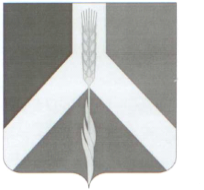 РОССИЙСКАЯ   ФЕДЕРАЦИЯСОВЕТ  ДЕПУТАТОВУсть - Багарякского сельского поселенияКунашакского муниципального района Челябинской областиРЕШЕНИЕ3 – го заседания  Совета депутатовУсть - Багарякского сельского поселенияшестого созывас. Усть - Багарякот 21.05. 2021 г.									 № 13«О внесении изменений и дополнений в Устав Усть-Багарякского сельского поселения». Совет депутатов Усть – Багарякского сельского поселенияРЕШАЕТ: 1. Внести в Устав Усть-Багарякского сельского поселения следующие изменения:  1) дополнить главу III «Формы, порядок и гарантии участия населения в решении вопросов местного значения» новой статьёй: «Статья 15.2 Сход граждан. 1. Сход граждан может проводиться в сельском поселении в случаях, предусмотренных Федеральным законом «Об общих принципах организации местного самоуправления в Российской Федерации». 2. Сход граждан правомочен при участии в нем более половины обладающих избирательным правом жителей населенного пункта (либо части его территории) или поселения. В случае, если в населенном пункте отсутствует возможность одновременного совместного присутствия более половины обладающих избирательным правом жителей данного населенного пункта, сход граждан проводится поэтапно в срок, не превышающий одного месяца со дня принятия решения о проведении схода граждан. При этом лица, ранее принявшие участие в сходе граждан, на последующих этапах участия в голосовании не принимают. Решение схода граждан считается принятым, если за него проголосовало более половины участников схода граждан.»; 2) В статье 12 «Собрание граждан» пункт 1 изложить в следующей редакции: «1. Для обсуждения вопросов местного значения, информирования населения о деятельности органов местного самоуправления и должностных лиц местного самоуправления, обсуждения вопросов внесения инициативных проектов и их рассмотрения, осуществления территориального общественного самоуправления на части территории поселения могут проводиться собрания граждан.»; Пункт 1 дополнить абзацем следующего содержания: «В собрании граждан по вопросам внесения инициативных проектов и их рассмотрения вправе принимать участие жители соответствующей территории Усть-Багарякского сельского поселения, достигшие шестнадцатилетнего возраста. Порядок назначения и проведения собрания граждан в целях рассмотрения и обсуждения вопросов внесения инициативных проектов определяется решением Совета депутатов Усть-Багарякского сельского поселения нормативного характера.»; пункт 3 изложить в следующей редакции: «3. Порядок назначения и проведения собрания граждан, а также полномочия собрания граждан определяются Федеральным законом от 6 октября 2003 года №131-ФЗ «Об общих принципах организации местного самоуправления в Российской Федерации», решениями Совета депутатов Усть-Багарякского сельского поселения нормативного характера. Собрание граждан, проводимое по инициативе населения, назначается Советом депутатов Усть-Багарякского сельского поселения в течение 30 дней со дня поступления обращения о проведении собрания граждан.»; пункт 5 изложить в следующей редакции: «5. Инициатива населения о проведении собрания граждан оформляется в виде обращения в Совет депутатов Усть-Багарякского сельского поселения, в котором указываются: 1) вопрос (вопросы), предлагаемый (предлагаемые) к рассмотрению на собрании граждан; 2) обоснование необходимости его (их) рассмотрения на собрании граждан; 3) предложения по дате, времени и месту проведения собрания граждан; 4) территория Усть-Багарякского сельского поселения, в пределах которой предполагается провести собрание граждан; 5) контактная информация о лицах, ответственных за проведение собрания граждан.»; 3) Статью 14  «Опрос граждан» изложить в следующей редакции: «Статья 14. Опрос граждан. 1. Опрос граждан проводится на всей территории Усть-Багарякского сельского поселения или на части его территории для выявления мнения населения и его учета при принятии решений органами местного самоуправления Усть-Багарякского сельского поселения и должностными лицами местного самоуправления Усть-Багарякского сельского поселения, а также органами государственной власти. 2. Результаты опроса граждан носят рекомендательный характер. 3. В опросе граждан имеют право участвовать жители Усть-Багарякского сельского поселения, обладающие избирательным правом. В опросе граждан по вопросу выявления мнения граждан о поддержке инициативного проекта вправе участвовать жители Усть-Багарякского сельского поселения или его части, в которых предлагается реализовать инициативный проект, достигшие шестнадцатилетнего возраста. 4. Опрос граждан проводится по инициативе: 1) Совета депутатов Усть-Багарякского сельского поселения или главы Усть-Багарякского сельского поселения - по вопросам местного значения; 2) органов государственной власти Челябинской области - для учета мнения граждан при принятии решений об изменении целевого назначения земель Усть-Багарякского  сельского поселения для объектов регионального и межрегионального значения. 3) жителей Усть-Багарякского сельского поселения или его части, в которых предлагается реализовать инициативный проект, достигших шестнадцатилетнего возраста, - для выявления мнения граждан о поддержке данного инициативного проекта. 5. Порядок назначения и проведения опроса граждан определяется решением Совета депутатов Усть-Багарякского сельского поселения нормативного характера в соответствии с законом Челябинской области. 6. Решение о назначении опроса граждан принимается Советом депутатов Усть-Багарякского сельского поселения. Для проведения опроса граждан может использоваться официальный сайт органов местного самоуправления Усть-Багарякского сельского поселения в информационно-телекоммуникационной сети «Интернет».  В решении Совета депутатов Усть-Багарякского сельского поселения нормативного характера о назначении опроса граждан устанавливаются: 1) дата и сроки проведения опроса граждан; 2) формулировка вопроса (вопросов), предлагаемого (предлагаемых) при проведении опроса; 3) методика проведения опроса граждан; 4) форма опросного листа; 5) минимальная численность жителей Усть-Багарякского сельского поселения, участвующих в опросе; 6) порядок идентификации участников опроса в случае проведения опроса граждан с использованием официального сайта органов местного самоуправления Усть-Багарякского сельского поселения в информационно-телекоммуникационной сети «Интернет». 7. Жители Усть-Багарякского сельского поселения должны быть проинформированы о проведении опроса граждан не менее чем за 10 дней до его проведения. 8. Финансирование мероприятий, связанных с подготовкой и проведением опроса граждан, осуществляется: 1) за счет средств бюджета Усть-Багарякского сельского поселения - при проведении опроса граждан по инициативе органов местного самоуправления Усть-Багарякского сельского поселения или жителей Усть-Багарякского сельского поселения; 2) за счет средств бюджета Челябинской области - при проведении опроса граждан по инициативе органов государственной власти Челябинской области.»; 4) В статье 15.1 «Староста сельского населенного пункта» Пункт 4 дополнить подпунктом 4-1 следующего содержания:  «4-1) вправе выступить с инициативой о внесении инициативного проекта по вопросам, имеющим приоритетное значение для жителей сельского населенного пункта;»; 5) дополнить главу III  «Формы, порядок и гарантии участия населения в решении вопросов местного значения» новой статьёй: «Статья 14.1 Инициативные проекты. 1. В целях реализации мероприятий, имеющих приоритетное значение для жителей Усть-Багарякского сельского поселения или его части, по решению вопросов местного значения или иных вопросов, право решения которых предоставлено органам местного самоуправления Усть-Багарякского сельского поселения, в администрацию Усть-Багарякского сельского поселения может быть внесен инициативный проект. Порядок определения части территории Усть-Багарякского сельского поселения, на которой могут реализовываться инициативные проекты, устанавливается решением Совета депутатов Усть-Багарякского сельского поселения нормативного характера. 2. С инициативой о внесении инициативного проекта вправе выступить инициативная группа численностью не менее десяти граждан, достигших шестнадцатилетнего возраста и проживающих на территории Усть-Багарякского сельского поселения, органы территориального общественного самоуправления. Минимальная численность инициативной группы может быть уменьшена решением Совета депутатов Усть-Багарякского сельского поселения нормативного характера. Право выступить инициатором проекта в соответствии с решением Совета депутатов Усть-Багарякского сельского поселения нормативного характера может быть предоставлено также иным лицам, осуществляющим деятельность на территории Усть-Багарякского сельского поселения. 3. Инициативный проект должен содержать следующие сведения: 1) описание проблемы, решение которой имеет приоритетное значение для жителей Усть-Багарякского сельского поселения или его части; 2) обоснование предложений по решению указанной проблемы; 3) описание ожидаемого результата (ожидаемых результатов) реализации инициативного проекта; 4) предварительный расчет необходимых расходов на реализацию инициативного проекта; 5) планируемые сроки реализации инициативного проекта; 6) сведения о планируемом (возможном) финансовом, имущественном и (или) трудовом участии заинтересованных лиц в реализации данного проекта; 7) указание на объем средств бюджета Усть-Багарякского сельского поселения в случае, если предполагается использование этих средств на реализацию инициативного проекта, за исключением планируемого объема инициативных платежей; 8) указание на территорию Усть-Багарякского сельского поселения или его часть, в границах которой будет реализовываться инициативный проект, в соответствии с порядком, установленным решением Совета депутатов Усть-Багарякского сельского поселения нормативного характера; 9) иные сведения, предусмотренные решением Совета депутатов Усть-Багарякского сельского поселения нормативного характера. 4. Порядок выдвижения, внесения, обсуждения, рассмотрения инициативных проектов, а также проведения их конкурсного отбора устанавливается Советом депутатов Усть-Багарякского сельского поселения. 5. В отношении инициативных проектов, выдвигаемых для получения финансовой поддержки за счет межбюджетных трансфертов из бюджета Челябинской области, требования к составу сведений, которые должны содержать инициативные проекты, порядок рассмотрения инициативных проектов, в том числе основания для отказа в их поддержке, порядок и критерии конкурсного отбора таких инициативных проектов устанавливаются в соответствии с законом и (или) иным нормативным правовым актом Челябинской области. 6. В случае, если в администрацию Усть-Багарякского сельского поселения внесено несколько инициативных проектов, в том числе с описанием аналогичных по содержанию приоритетных проблем, администрация Усть-Багарякского сельского поселения организует проведение конкурсного отбора и информирует об этом инициаторов проекта. 7. Проведение конкурсного отбора инициативных проектов возлагается на коллегиальный орган (комиссию), порядок формирования и деятельности которого определяется решением Совета депутатов Усть-Багарякского сельского поселения нормативного характера. Состав коллегиального органа (комиссии) формируется администрацией Усть-Багарякского сельского поселения. При этом половина от общего числа членов коллегиального органа (комиссии) должна быть назначена на основе предложений Совета депутатов Усть-Багарякского сельского поселения. Инициаторам проекта и их представителям при проведении конкурсного отбора должна обеспечиваться возможность участия в рассмотрении коллегиальным органом (комиссией) инициативных проектов и изложения своих позиций по ним.»; 5) В пункте 2 статьи 18 «Полномочия Совета депутатов»:  а) подпункт 4 считать подпунктом 4.1; б) дополнить подпунктами 4.2 - 4.6 следующего содержания: «4.2) установление порядка определения части территории Усть-Багарякского сельского поселения, на которой могут реализовываться инициативные проекты; 4.3) установление порядка выдвижения, внесения, обсуждения, рассмотрения инициативных проектов, а также проведения их конкурсного отбора; 4.4) определение порядка формирования и деятельности коллегиального органа (комиссии) по проведению конкурсного отбора инициативных проектов; 4.5) определение порядка назначения и проведения собрания граждан в целях рассмотрения и обсуждения вопросов внесения инициативных проектов; 4.6) определение порядка расчета и возврата сумм инициативных платежей, подлежащих возврату лицам (в том числе организациям), осуществившим их перечисление в бюджет Усть-Багарякского сельского поселения»; 6) абзац 2 пункта 4 статьи 42 «Порядок принятия, внесения изменений и дополнений в Устав сельского поселения» изложить в следующей редакции: «Устав Усть-Багарякского сельского поселения, решения о внесении изменений и дополнений в Устав Усть-Багарякского сельского поселения подлежат официальному опубликованию (обнародованию) после их государственной регистрации и вступают в силу после их официального опубликования (обнародования). Глава Усть-Багарякского сельского поселения обязан опубликовать (обнародовать) зарегистрированные Устав Усть-Багарякского сельского поселения, решение о внесении изменений и дополнений в Устав Усть-Багарякского сельского поселения в течение семи дней со дня поступления уведомления о включении сведений об уставе Усть-Багарякского сельского поселения, решении о внесении изменений и дополнений в Устав Усть-Багарякского сельского поселения в государственный реестр уставов муниципальных образований субъекта Российской Федерации, предусмотренного частью 6 статьи 4 Федерального закона от 21 июля 2005 года № 97-ФЗ «О государственной регистрации уставов муниципальных образований». 2. Настоящее Решение подлежит официальному опубликованию в газете «Знамя труда», обнародованию в сетевом издании «Официальный вестник Кунашакского муниципального района» (htpp://pravokunasha.ru) регистрация в качестве сетевого издания: Эл № AC 77-75580 от 19.04.2019), на информационных стендах, после его государственной регистрации в территориальном органе уполномоченного федерального органа исполнительной власти в сфере регистрации уставов муниципальных образований. 3. Настоящее Решение вступает в силу после его официального опубликования (обнародования) в соответствии с действующим законодательством.  Председатель Совета депутатов                                                    Г.Б. Азнабаев Глава сельского поселения 						Л.Г. Мухутдинова